Международный фестиваль новой культуры «Арт-Овраг – 2013» открылся!31 мая, г.ВыксаСегодня состоялось торжественное открытие III Международного фестиваля новой культуры «Арт-Овраг», который ежегодно проходит в городе Выкса Нижегородской области.Более 120 представителей из 11 стран мира приняли участие в фестивале и представили свои работы в области визуального искусства, архитектуры, музыки, танца, моды, а также новейших течений в молодежных субкультурах.Среди них итальянский скульптор Риккардо Мурелли, американский скульптор Ив Бейли, арт-студия Loop.PH, венгерский художник Габор Соеке, немецкий хореограф Нильс Робитски, французский фотограф Филипп Боделок, арт-группа УХТО, английский музыкант Амеба и другие.В дни проведения фестиваля – с 31 мая по 2 июня -  Выкса станет территорией творчества: в городе работает более 15 площадок, на которых каждый час проходят мастер-классы, лекции, а также многочисленные конкурсы по ворк-аут, паркур, Rap Battle. Основной темой фестиваля стало такое направление современного искусства как ленд-арт, главная идея которого - единение и интеграция арт-объекта и природы. В торжественной церемонии открытия фестиваля приняли участие советник министра культуры РФ Алексей Кучеренко, который зачитал приветственное слово от министра культуры РФ Владимира Мединского, министр культуры Нижегородской области Михаил Грошев, глава административного округа г.Выкса Игорь Раев, председатель попечительского совета благотворительного фонда «ОМК-Участие» и со-организатор фестиваля Ирина Седых, директор по связям с общественностью «Объединенной металлургической компании» Александр Кастравец, куратор фестиваля Константин Гроусс и другие.«Выксу по праву можно включить в список наиболее популярных туристических маршрутов России: за три года проведения фестиваля город полностью преобразился. Так что фестиваль новой культуры – это и развитие внутреннего туризма в России через стимулирование интереса к малым городам!» – сказала председатель попечительского совета благотворительного фонда «ОМК-участие».«Выкса – это город, открытый всему новому. Мы проводим фестиваль новой культуры в городе со своей историей и своим характером и мы видим, что жители готовы к преобразованиям: постепенно они вовлекаются в творческий процесс и осознают ценность перемен, произошедших в городе» – прокомментировал директор по связям с общественностью «Объединенной металлургической компании» Александр Кастравец. В ходе мероприятия состоялось торжественное вручение награды победителю конкурса архитектурного конкурса «Балансирующий павильон» (более 600 участников из 15 стран, 250 работ) - им стал испанец Хавьер Понсе, павильон которого был представлен на фестивале. Также на мероприятии состоялось награждение десяти самых активных участников мастер-классов по ленд-арту.Фестиваль «Арт-Овраг» – это еще и реализация социальных проектов. В первый день фестиваля состоялось открытие пандуса для людей с ограниченными возможностями в Центральной детской поликлинике города Выкса. Организатор фестиваля – Объединенная Металлургическая Компания (ОМК)Со-организаторы фестиваля:• Благотворительный  фонд «ОМК-Участие»• Администрация г.ВыксаТворческая разработка и координация фестиваля - Международный культурный проект «АРТ-Резиденция»При поддержке:• Музея Архитектуры им. Щусева• Приволжского филиала ГЦСИ• Института СервантесаИнформационные партнеры: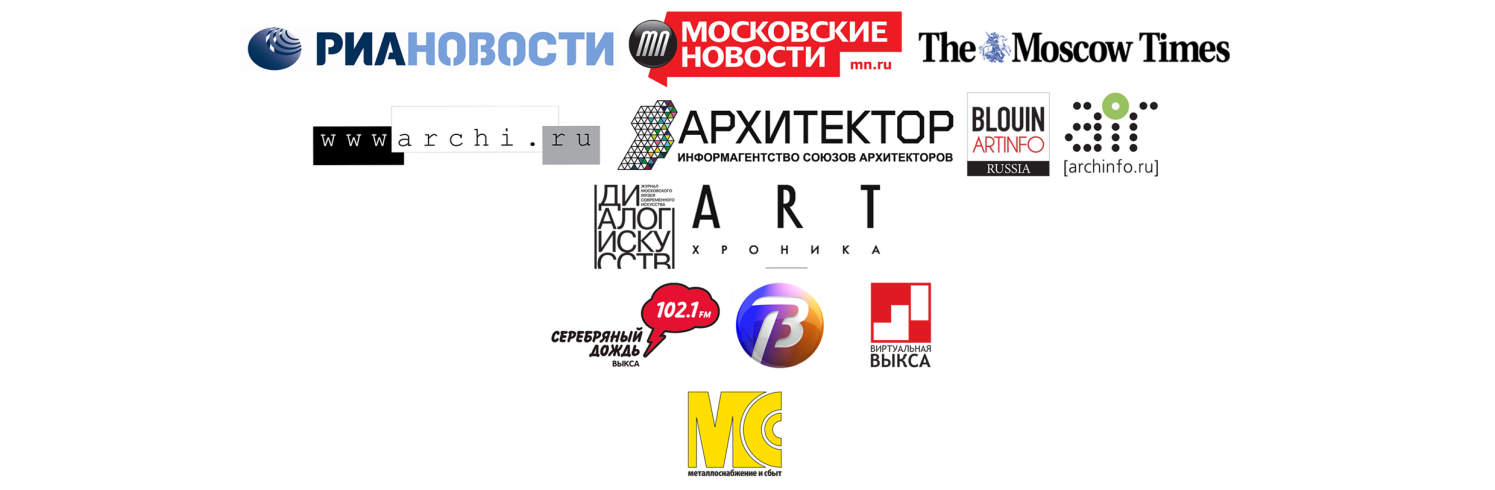 •	facebook.com/ArtOvrag•	vk.com/art_ovrag •	twitter: @ArtOvrag•	youtube.com/user/ArtOvrag2012•	Instagram: @artovrag